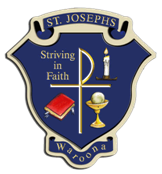 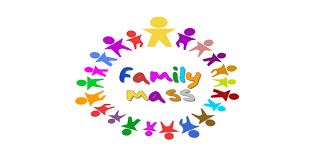 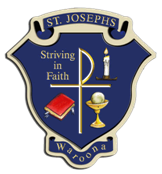 11th November, 2019Dear Parents and FamiliesParish Family MassTo continue with the ‘Year of Youth’ theme, St Patrick’s Parish would like to invite the students to come together and celebrate a family Mass on the 3rd Sunday of each month throughout the year. The Year Two and Year Three Family Mass is on Sunday 17th November commencing at 8:30am. During Mass, the children will receive a special blessing from Father Elino Comandaosj from Albany Parish as Fr Con is away. This date also coincides with the parish morning tea, and all families are encouraged to stay after Mass and join in at the ‘Josephite’ centre. Please fill out the RSVP below and return it to your child’s class teacher by Wednesday 13th November so that we can allocate readers for the Mass. If any parents, grandparents or older siblings would like to read in the Mass they are very welcome. Please indicate below.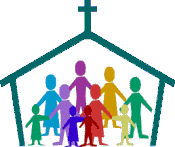 We look forward to seeing you. God Bless,Jenny GormanAssistant PrincipalStriving In Faith…………………………………………………………………………………………………………………..RSVPOur family is able to attend the Year Two and Year 3 Parish Family Mass on Sunday 17th Nov 2019.					Yes				NoFamily Name: _____________________________	    Name of Child: _____________________________Please allocate _______________________________ (name of child/family member) a part in the Mass.